BIBLIOGRAFIEPentru concursul de ocupare a funcției deDIRECTOR FINANCIAR-CONTABIL DIN DOMENIUL LEGISLAȚIEILegea nr. 53/2003 – Codul muncii, cu modificările și completările ulterioare;Legea nr. 95/2006 privind reforma în domeniul sănătății, cu modificările și completările ulterioare;Legea nr. 500/2002 privind finanțele publice, cu modificărle și completările ulterioare;Ordinul ministrului finanțelor publice nr. 1792/2002  pentru aprobarea Normelor metodologice privindangajarea, lichidarea, ordonanțarea și plata cheltuielilor instituțiilor publice, precum și organizarea, evidența și raportarea angajamentelor bugetare și legale, cu modificările și completările ulterioare;Legea contabilității nr. 82/1991, republicată, cu modificările și completările ulterioare;Ordinul ministrului finanțelor publice nr. 1917/2005 pentru aprobarea Normelor metodologice privind organizarea și conducerea contabilității instituțiilor publice, planul de conturi pentru instituțiile publice și instrucțiunile de aplicare a acestuia;Ordinul ministrului sănătății nr. 1043/2010 privind aprobarea Normelor metodologice pentru elaborarea bugetului de venituri și cheltuielial spitalului public, cu modificările ulterioareOrdinul ministrului finanțelor publice nr. 2021/2013 pentru modificarea și completarea Normelor metodologice privind organizarea și conducerea contabilității instituțiilor publice, Planul de conturi pentru instituțiile publice și instrucțiunile de aplicare a acestuia, aprobat prin Ordinul ministrului finanțelor publice nr. 1917/2005;Ordinul ministrului sănătății nr. 414/2006 pentru aprobarea reglementărilor contabile specifice domeniului medical;Ordinul ministrului finanțelor publice nr. 2861/2006 pentru aprobarea normelor privind organizarea și efectuarea inventarierii elementelor de natura activelor, datoriilor și capitalurilor proprii;Ordonanța Guvernului nr. 119/1999 privind controlul intern și controlul financiar preventiv, republicată, cu modificarile ulterioare;Ordinul ministrului finanțelor publice nr. 923/2014 pentru aprobarea Normelor metodologice generale referitoare la exercitarea controlul financiar preventive și a Codului specific de norme profesionale pentru persoanele care desfășoară activitatea de control financiar preventive propriu;Ordinul ministerului finanțelor publice nr. 501/2013 pentru aprobarea Normelor metodologice privind deschiderea și repartizarea/ retragerea creditelor bugetare din bugetul de stat, bugetul asigurărilor sociale de stat, bugetul asigurărilor pentru șomaj, bugetul Fondului national unic de asigurări sociale de sănătat, bugetul Trezoreriei Statului, bugetul Fondului pentru mediu și bugetele locale, cu modificările și completările ulterioare;Ordinul ministerului finanțelor publice nr. 720/2014 pentru aprobarea Normelor metodologice privind execuția bugetelor de venituri și cheltuieli ale instituțiilor publice autonome, instituțiilor publice finanțate integral sau parțial din venituri proprii și activităților finanțate integral din venituri propria, inclusive a bugetelor creditelor interne, bugetelor creditelor externe, bugetelor fondurilor externe nerambursabile, bugetele fondului de risc și bugetelor privind activitatea de privatizare, gestionate de instituțiile publice, indifferent de modalitatea de organizare și finanțare a acestora, cu modificările și completările ulterioare;Ordinul ministerului finanțelor publice nr. 517/2016 pentru aprobarea de procedure aferente unor module care fac parte din procedura de funcționare a sistemului national de raportare – Forexebug;Ordinul ministerului finanțelor publice nr. 2634/2015 privind documentele financiar-contabile; Hotărârea Guvernului României nr. 841/1995 privind procedurile de transmitere fără plată și valorificare a bunurilor instituțiilor publice, cu modificările și completările ulterioare;Legea nr. 15/1994 privind amortizarea capitalului imobilizat în active corporale și necorporale;Hotărârea Guvernului României nr.909/1997 pentru aprobarea Normelor metodologice de aplicare a Legii nr. 15/1994 privind amortizarea capitalului imobilizat în active corporale și necorporale;Ordonanța Guvernului nr.81/2003 privind reevaluarea și amortizarea activelor fixe aflate în patrimonial instituțiilor publice, cu modificările și completările ulterioare, aprobată prin Legea nr. 493/2003;Hotărârea Guvernului României nr. 907/2016 privind etapele de elaborare și conținutul-cadru al documentațiilor tehnico-economice aferente obiectivelor/proiectelorde investiții finanțate din fonduri publice;Legea nr. 22/1969 privind angajarea gestionarilor, constituirea de garanții și răspunderea în legătură cu gestionarea bunurilor agenților economici autorităților suau instituțiilor publice, cu modificările și completările ulterioare;Ordonanța Guvernului nr. 81/2003 privind reevaluarea și amortizarea activelor fixe aflate în patrimonial instituțiilor publice;Ordinul ministerului sănătății publice nr. 914/2006 pentru aprobarea normelor privind condițiile pe care trebuie să le îndeplinească un spital în vederea obținerii autorizației sanitare de funcționare;Ordinul ministerului sănătății publice nr. 921/2006 pentru stabilirea atribuțiilor comitetului director din cadrul spitalului public;Ordinul ministerului sănătății  nr. 1043/2010 privind aprobarea Normelor metodologice pentru elaborarea bugetului de venituri și cheltuieli al spitalului public;Legea nr. 185/2017 privind asigurarea calității în sistemul de sănătate;Legea-cadru nr. 153/2017 privind salarizarea personalului plătit din fonduri publice, cu modificările și completările ulterioareOrdinul ministerului sănătății  nr. 487/2020 pentru aprobarea protocolului de tratament al infecției cu virusul SARS-Cov2;Legea nr. 98/2016 privind achizițiile publice;Hotărârea Guvernului României nr. 395/2016, actualizată, pentru aprobarea Normelor metodologice de aplicare a prevederilor referitoare la atribuirea contractului de achiziție publică/acordului-cadru din Legea nr. 98/2016 privind achizițiile publice, cu modificările și completările ulterioare;Hotărârea Guvernului României nr. 696/2021 pentru aprobarea pachetelor de servicii și a Contractului-cadru care reglementează condițiile acordării asistenței medicale, a medicamentelor și a dispozitivelor medicale în cadrul sistemului de asigurări sociale de sănătate pentru anii 2021-2022, cu modificările și completările ulterioare;Ordinul ministerului sănătății  nr. 1068/2021 privind aprobarea Normelor metodologice de aplicare în anul 2021 a Hotărârii Guvernului României nr. 696/2021 pentru aprobarea pachetelor de servicii și a  Contractului-cadru care reglementează condițiile acordării asistenței medicale, a medicamentelor și a dispozitivelor medicale în cadrul sistemului de asigurări sociale de sănătate pentru anii 2021-2022, cu modificările și completările ulterioare;Ordinul Casei Naționale de Asigurări de Sănătate  nr. 245/2017 pentru aprobarea Normelor tehnice de realizare a programelor naționale de sănătate curative pentru anii 2017-2018, cu modificările și completările ulterioare;Ordinul ministerului sănătății  nr. 377/2017 pentru aprobarea Normelor tehnice;Ordinul Casei Naționale de Asigurări de Sănătate  nr. 397/836/2018 privind aprobarea Normelor metodologice de aplicare în anul 2018 a Hotărârii Guvernului nr. 140/2018 pentru aprobarea pachetelor de servicii și a Contractului-cadru care reglementează condițiile acordării asistenței medicale, a medicamentelor și a dispozitivelor medicale în cadrul sistemului de asigurări sociale de sănătate pentru anii 2018-2019;Ordinul ministerului sănătății  nr. 512/2014 privind aprobarea Metodologiei de elaborare a programului de investiții publice ale Ministerului Sănătății și de alocare de fonduri pentru cheltuieli de investiții unităților publice din rețeaua Ministerului Sănătății;Ordinul ministerului sănătății  nr. 1384/2010 privind aprobarea modelului-cadru al contractului de management și a listei indicatorilor de performanță a activității managerului spitalului public;Ordinul ministerului sănătății publice nr. 1030/2010 privind aprobarea modelului Contractului pentru asigurarea unor cheltuieli de natura cheltuielilor de personal aferente medicilor, medicilor dentiști, asistenților medicali și a cheltuielilor pentru medicamente și materiale sanitare pentru baremul de dotare din cabinetele de medicină general și dentară din unitățile sanitare de învățământ; Hotărârea Guvernului României nr. 400/2014 pentru aprobarea pachetelor de servicii și a Contractului-cadru care reglementează condițiile acordării asistenței medicale în cadrul sistemului de asigurări sociale de sănătate pentru anii 2014-2015, cu modificările și completările ulterioare;Hotărârea Guvernului României nr. 206/2015 privind aprobarea programelor naționale de sănătate pentru anii 2015 și 2016, cu modificările și completările ulterioare;Legea nr. 22/1969 privind angajarea gestionarilor, constituirea de garanții și răspunderea în legătură cu gestionarea bunurilor agenților economisi, autorităților sau instituțiilor publice, cu modificările ulterioare.DIN DOMENIUL MANAGEMENTULUI SANITARȘcoala Națională de Sănătate Publică și Management Sanitar – Managementul spitalului.Editura Public H Press, 2006, București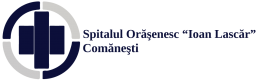 Or. Comănești, Str. Vasile Alecsandri, nr. 1, jud.BacăuTel. 0234374215; Fax: 0234374219; CIF 4353056E-mail: secretariat@spitalulcomanesti.roWeb: www.spitalulcomanesti.ro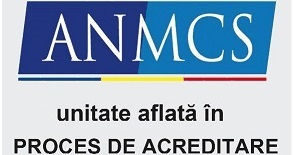                                             Ciclul II de ACREDITARE 